School of Contemporary Arts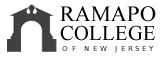 Communication Arts: Visual Communication DesignRecommended Four-Year Plan (Fall 2019)This recommended four-year plan is designed to provide a blueprint for students to complete their degrees within four years. These plans are the recommended sequences of courses. Students must meet with their Major Advisor to develop a more individualized plan to complete their degree. This plan assumes that no developmental courses are required. If developmental courses areneeded, students may have additional requirements to fulfill which are not listed in the plan and degree completion may take longer. Three writing intensive courses are required in the major and/or school core (examples are marked by WI designation in the plan below). Consult with your advisor for specific details.NOTE: This recommended Four-Year Plan is applicable to students admitted into the major during the 2019-2020 academic year.Total Credits Required: 128 creditsFirst YearFirst YearFirst YearFirst YearFirst YearFirst YearFall SemesterHRSSpring SemesterHRSGen Ed:  (FYS) First Year Seminar4Gen Ed: (SIAH) Studies in Arts and Humanities4Gen Ed: (CRWT) Critical Reading & Writing4Gen Ed: (QR) Quantitative Reasoning4Gen Ed: (SSI) Social Science Inquiry 4COMM 213-Design Theory, and Criticism – WI4COMM 190: Topics: 2D Design Fundamentals4COMM 237-Graphic Design4Total:16Total:16Second YearSecond YearSecond YearSecond YearSecond YearSecond YearFall SemesterHRSSpring SemesterHRSGen Ed: (GA) Global Awareness4Gen Ed: (SR) Scientific Reasonings4COMM 219–Idea Development WI4COMM 339-Publication Design4Gen Ed: (HP) Historical Perspectives4COMM 204-Media Literacy4COMM 239-Typography4COMM 263 - Photography for Designers4Total:16Total:16Third YearThird YearThird YearThird YearThird YearThird YearFall SemesterHRSSpring SemesterHRSGen Ed: (CC) Culture and Creativity OR(SSS) Systems, Sustainability and Society OR (VE) Values and Ethics4Gen Ed: (CC) Culture and Creativity OR(SSS) Systems, Sustainability and Society OR (VE) Values and Ethics4COMM 202 – Fund. Of Interactive Media4Visual Communication Design Elective4COMM 322-Web Design4Visual Communication Design Writing/Production Course (Choose one)4COMM 221 Speech for COMM4Elective4Total:16Total:16Fourth YearFourth YearFourth YearFourth YearFourth YearFourth YearFall SemesterHRSSpring SemesterHRSSchool Core: CA Upper LevelInterdisciplinary Course – WI4Capstone Portfolio Course: COMM 404Senior Project: Visual CommunicationDesign or COMM 405-Visual Identity Design(Category 4)4History/Theory/Criticism Course Level 3004CNTP 388: Co-Op/Internship ContemporaryArts4Upper Level Writing/Production Course(Choose one)4300 level HTC4Elective4Elective4Total:16Total:16